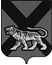 ТЕРРИТОРИАЛЬНАЯ ИЗБИРАТЕЛЬНАЯ КОМИССИЯ ГОРОДА  ДАЛЬНЕГОРСКАР Е Ш Е Н И Е30 июня  2016 г.                              г. Дальнегорск                              № 48/6О Рабочей группе по приему и проверкедокументов, представляемых кандидатамив территориальную избирательную комиссиюгорода Дальнегорска при проведении выборовдепутатов Законодательного Собрания Приморского края, назначенных на 18 сентября 2016 годаВ связи с назначением выборов депутатов Законодательного Собрания Приморского края на 18 сентября 2016 года, в соответствии со статьями 26, 27 40, 47 Избирательного кодекса Приморского края, руководствуясь решениями Избирательной комиссии Приморского края от 8 июня 2016 года № 2407/323 «О возложении полномочий окружных избирательных комиссий по выборам депутатов Законодательного Собрания Приморского края на территориальные избирательные комиссии», которым на территориальную избирательную комиссию города Дальнегорска возложены полномочия окружной избирательной комиссии одномандатного избирательного округа № 17
по выборам депутатов Законодательного Собрания Приморского края,
 территориальная избирательная комиссия города ДальнегорскаРЕШИЛА:Утвердить Положение о Рабочей группе по приему и проверке документов, представляемых кандидатами в территориальную избирательную комиссию города Дальнегорска при проведении выборов депутатов Законодательного Собрания Приморского края (приложение № 1).Утвердить состав Рабочей группы по приему и проверке документов, представляемых кандидатами в территориальную избирательную комиссию города Дальнегорска при проведении выборов депутатов Законодательного Собрания Приморского края (приложение № 2).Утвердить формы итогового протокола и ведомости по проверке достоверности подписей избирателей и данных об избирателях, поставивших свои подписи в поддержку выдвижения кандидатов в депутаты Законодательного Собрания Приморского края (приложения №№ 3, 4).Утвердить формы справки о приеме документов от кандидата
о выдвижении, выдвинутого избирательным объединением на выборах депутатов Законодательного Собрания Приморского края, справки о приеме документов от кандидата о выдвижении, выдвинутого в порядке самовыдвижения на выборах депутатов Законодательного Собрания Приморского края, справки о приеме документов для регистрации кандидата на основании документов, представленных при выдвижении кандидата на выборах депутатов Законодательного Собрания Приморского края, справки о приеме документов для регистрации кандидата, собиравшего подписи избирателей
в поддержку кандидата на выборах депутатов Законодательного Собрания Приморского края (приложения №№ 5, 6, 7, 8).Разместить настоящее решение на сайте Дальнегорского городского округа в разделе «Территориальная избирательная комиссия» в информационно-телекоммуникационной сети «Интернет».Председатель комиссии						          С.Н. ЗарецкаяСекретарь комиссии							       О.Д. Деремешко                      Приложение № 1                                  к решению территориальной                             избирательной комиссии                     города Дальнегорска                             от 30 июня  2016 г. № 50/6ПОЛОЖЕНИЕО РАБОЧЕЙ ГРУППЕ ПО ПРИЕМУ И ПРОВЕРКЕ ДОКУМЕНТОВ, ПРЕДСТАВЛЯЕМЫХ КАНДИДАТАМИ В ТЕРРИТОРИАЛЬНУЮ ИЗБИРАТЕЛЬНУЮ КОМИССИЮ ГОРОДА ДАЛЬНЕГОРСКА
ПРИ ПРОВЕДЕНИИ ВЫБОРОВ ДЕПУТАТОВ
ЗАКОНОДАТЕЛЬНОГО СОБРАНИЯ ПРИМОРСКОГО КРАЯОБЩИЕ ПОЛОЖЕНИЯ1.1. Рабочая группа по приему и проверке документов, представляемых кандидатами в территориальную избирательную комиссию города Дальнегорска при проведении выборов депутатов Законодательного Собрания Приморского края (далее – Рабочая группа), создается территориальной избирательной комиссии города Дальнегорска (далее – Комиссией).1.2. Рабочая группа в своей деятельности руководствуется положениями Федерального закона «Об основных гарантиях избирательных прав и права на участие в референдуме граждан Российской Федерации» (далее – Федеральный закон), Федерального закона «О персональных данных», Федерального закона «О Государственной автоматизированной системе Российской Федерации «Выборы», иных федеральных законов, нормативными правовыми актами Центральной избирательной комиссии Российской Федерации, положениями Избирательного кодекса Приморского края (далее – Кодекс), решениями Комиссии, а также распоряжениями председателя Комиссии.1.3. Рабочая группа в своей деятельности использует программно-технические и коммуникационные возможности, предоставляемые Государственной автоматизированной системой Российской Федерации «Выборы», сведения, предоставленные органами регистрационного учета граждан Российской Федерации по месту пребывания и по месту жительства в пределах Российской Федерации, иными государственными органами, организациями и учреждениями по представлениям, запросам и обращениям Комиссии. 1.4. Члены Рабочей группы и привлеченные специалисты, использующие в своей деятельности программно-технические и коммуникационные возможности ГАС «Выборы» и осуществляющие обмен информацией с администратором баз данных, обязаны неукоснительно соблюдать требования Федерального закона «О Государственной автоматизированной системе Российской Федерации ГАС «Выборы», Положения об информационной безопасности ГАС «Выборы», регламентов функционирования ГАС «Выборы», иных нормативных документов Центральной избирательной комиссии Российской Федерации и Федерального центра информатизации при Центральной избирательной комиссии Российской Федерации в части, касающейся обращения с базами данных, персональными и конфиденциальными данными об избирателях.1.5. По результатам работы Рабочей группы и на основании проверки представленных документов готовятся и вносятся на рассмотрение Комиссии проекты решений о регистрации кандидатов в депутаты Законодательного Собрания Приморского края либо об отказе в регистрации кандидатов и по другим вопросам, предусмотренным Федеральным законом, Кодексом.ЗАДАЧИ И ПОЛНОМОЧИЯ РАБОЧЕЙ ГРУППЫ2.1. Задачами Рабочей группы являются: прием документов, представленных кандидатами в Комиссию, проверка их соответствия требованиям Федерального закона, Кодекса, подготовка соответствующих проектов решений Комиссии.2.2. Для реализации этих задач Рабочая группа:2.2.1. Принимает документы, представляемые в Комиссию кандидатом для уведомления о выдвижении (самовыдвижении) кандидата
по одномандатному избирательному округу № 17.2.2.2. Проверяет наличие документов, представленных в соответствии
с требованиями Кодекса, и организует проверку достоверности сведений
о кандидатах в депутаты Законодательного Собрания Приморского края, выдвинутых по одномандатному избирательному округу № 17 избирательным объединением или в порядке самовыдвижения.2.2.3. Принимает от кандидата (иного уполномоченного лица) подписные листы с подписями избирателей, собранными в поддержку выдвижения (самовыдвижения) кандидата по одномандатному избирательному округу № 17, протокол об итогах сбора подписей на бумажном носителе
и в машиночитаемом виде, и иные документы, представляемые для регистрации кандидата. Извещает кандидатов, представивших установленное количество подписей избирателей, о проведении проверки всех подписей, содержащихся в подписных листах.2.2.4. Проверяет соблюдение требований Федерального закона, Кодекса
к порядку сбора подписей избирателей и оформлению подписных листов, достоверность сведений об избирателях, внесших в них свои подписи, а также достоверность этих подписей, составляет ведомость проверки подписных листов и готовит итоговый протокол проверки подписных листов.2.2.5. Передает кандидату не позднее чем за двое суток до заседания Комиссии, на котором должен рассматриваться вопрос о регистрации кандидата, копию итогового протокола проверки подписных листов, а в случае наступления оснований, предусмотренных частью 13 статьи 47 Кодекса, заверенные копии ведомостей проверки подписных листов, в которых указаны основания (причины) признания подписей избирателей недостоверными и (или) недействительными.2.2.6. Готовит документы для извещения кандидата Комиссией
не позднее чем за три дня до заседания Комиссии, на котором должен рассматриваться вопрос о регистрации этого кандидата, о выявлении неполноты сведений о кандидате, отсутствии каких-либо документов, предусмотренных Федеральным законом, или несоблюдения требований Федерального закона к оформлению документов, представленных в Комиссию.2.2.7. Во взаимодействии с контрольно-ревизионной службой при Комиссии готовит проекты обращений в соответствующие органы
с представлениями о проведении проверки достоверности сведений, представленных кандидатом.2.2.8. Принимает документы, необходимые для регистрации доверенных лиц кандидата, выдвинутого по одномандатному избирательному округу № 17, уполномоченного представителя кандидата по финансовым вопросам и выдает указанным лицам удостоверения.2.2.9. Принимает документы при назначении члена Комиссии с правом совещательного голоса от кандидата, представившего в Комиссию документы для регистрации.2.2.10. Обеспечивает подготовку к опубликованию сведений
о выдвинутых кандидатах, представленных при их выдвижении в объёме, установленном решением Избирательной комиссии Приморского края, а также о выявленных фактах недостоверности данных, представленных кандидатами
о себе, о доходах и об имуществе;2.2.11. Готовит проекты решений Комиссии по направлениям деятельности Рабочей группы.2.2.12. Выдает удостоверения зарегистрированным кандидатам.2.2.13. Готовит материалы, необходимые в случае обжалования решений Комиссии о регистрации либо об отказе в регистрации кандидатов, выдвинутых по одномандатному избирательному округу № 17;2.2.14. Принимает документы и готовит проекты решений Комиссии, связанные с отказом кандидата от дальнейшего участия в выборах, либо в связи
с отзывом кандидата избирательным объединением.2.2.15. Принимает документы и готовит проекты решений Комиссии, связанные с прекращением полномочий уполномоченного представителя кандидата по финансовым вопросам, аннулированием регистрации доверенных лиц кандидата.2.2.16. Принимает иные документы, представляемые кандидатом (иным уполномоченным лицом).2.2.17. Выдает кандидату (иному уполномоченному лицу) документ, подтверждающий прием представленных в Комиссию документов, связанных
с выдвижением и регистрацией кандидата, с указанием даты и времени начала и окончания приема.2.2.18. Готовит для передачи в архив в установленном порядке
и в установленные законодательством сроки все документы, представляемые кандидатами в Комиссию на этапе выдвижения и регистрации кандидатов
в депутаты Законодательного Собрания Приморского края по одномандатному избирательному округу № 17.ПОРЯДОК ПРИЕМА И ПРОВЕРКИ ДОКУМЕНТОВ3.1. Прием документов, представленных кандидатом, осуществляется в присутствии кандидата.3.2. Выявленные в ходе приема незначительные недостатки (пропуск слов, орфографические ошибки и т.п.) по решению члена Рабочей группы, принимающего документы, могут быть устранены кандидатом, который заверяет каждое внесенное им исправление своей подписью.3.3. Внесение в представленные документы изменений или исправлений, требующих решения уполномоченных органов избирательного объединения, выдвинувшего кандидата, в ходе проверки документов не допускается.3.4. Прием документов, представленных кандидатом, оформляется справкой о приеме этих документов, подписанной членом Рабочей группы.
В справке перечисляются все принятые документы с указанием числа листов каждого из них. Дата составления справки является датой приема документов.Справка составляется в двух экземплярах, один из которых вручается кандидату, а другой вместе с подлинниками документов хранится в Комиссии до передачи в архив.3.5. Ксерокопирование документов производится до их регистрации, после чего на каждом листе принятых документов членом Рабочей группы проставляется регистрационный штамп с указанием входящего номера и номера листа. Те же действия производятся на изготовленных копиях документов (копии передаются кандидату вместе с экземпляром справки
о приеме документов). Затем оригиналы принятых документов передаются работнику аппарата Комиссии, ответственному за делопроизводство, для регистрации. Копии зарегистрированных документов передаются членам Рабочей группы для проверки, системному администратору Комиссии (далее – системный администратор), членам контрольно-ревизионной службы при Комиссии (далее – КРС). 3.6. Кандидат представляет подписные листы с подписями избирателей для регистрации кандидата. Одновременно им представляется протокол об итогах сбора подписей избирателей бумажном носителе и в машиночитаемом виде. Если сбор подписей не осуществлялся, кандидат представляет
в Комиссию заявление о его регистрации на основании документов, представленных при его выдвижении. Кандидат представляет для регистрации первый финансовый отчет, а также письменное уведомление о том, что кандидат не имеет счетов (вкладов), не хранит наличные денежные средства
и ценности в иностранных банках, расположенных за пределами территории Российской Федерации, не владеет и (или) не пользуется иностранными финансовыми инструментами. Член Рабочей группы, принявший документы для регистрации кандидата, выдает кандидату справку о приеме этих документов.3.7. Документы, представленные на машиночитаемых носителях, распечатываются. Каждая страница распечатанного документа заверяется подписями кандидата и члена Рабочей группы.3.8. Системный администратор осуществляет формально-логический контроль представленных сведений и передает в Рабочую группу заключение, электронный носитель информации (при его наличии) и распечатку представленных документов из базы данных.3.9. Системный администратор обеспечивает оперативную доступность выдвинутых кандидатов (в режиме «Только чтение») в информационно-телекоммуникационной сети «Интернет» на сайте Избирательной комиссии Приморского края.ОРГАНИЗАЦИЯ ПРОВЕРКИ СОДЕРЖАЩИХСЯ
В ПРЕДСТАВЛЕННЫХ ДОКУМЕНТАХ ДАННЫХ
О КАНДИДАТАХ В ДЕПУТАТЫ, А ТАКЖЕ ДРУГИХ СВЕДЕНИЙ, ПРЕДСТАВЛЯЕМЫХ В СООТВЕТСТВИИ С ТРЕБОВАНИЯМИ ФЕДЕРАЛЬНОГО ЗАКОНА, КОДЕКСА4.1. В целях проверки полноты и достоверности данных о кандидатах представленные копии документов незамедлительно передаются на проверку в КРС.ПОРЯДОК ПОДГОТОВКИ ДОКУМЕНТОВ
НА ЗАСЕДАНИЕ КОМИССИИ5.1. Ответственность за подготовку для рассмотрения на заседаниях Комиссии всех материалов, связанных с деятельностью Рабочей группы, возлагается на ее руководителя.5.2. Член Рабочей группы, принявший документы, обеспечивает своевременную подготовку проектов решений Комиссии по всем принятым документам, представленным кандидатом.ПОРЯДОК ВЫДАЧИ КОПИЙ РЕШЕНИЙ КОМИССИИ,
А ТАКЖЕ УДОСТОВЕРЕНИЙ6.1. Рабочая группа выдает кандидату копии решений Комиссии под расписку.6.2. Рабочая группа на основании решений Комиссии о регистрации уполномоченных представителей по финансовым вопросам, доверенных лиц кандидатов, назначении членов Комиссии с правом совещательного голоса изготавливает и выдает соответствующие удостоверения по формам, утвержденным решениями Избирательной комиссии Приморского края. Выдача удостоверений фиксируется в соответствующих журналах, которые ведутся и хранятся Рабочей группой.                                                                                             Приложение № 2                                                                                             к  решению территориальной                                                                                       избирательной  комиссии                                                                                города Дальнегорска                                                                                            от 30 июня 2016 года № 48/5             Состав Рабочей группы по приему и проверке избирательных документов, представляемых  в территориальную избирательную комиссию города Дальнегорска кандидатами  в депутаты Законодательного Собрания Приморского края по одномандатному избирательному округу № 17                 Приложение № 3             к решению территориальной        избирательной комиссиигорода Дальнегорска        от 30 июня 2016 г. № 48/6ВЫБОРЫ ДЕПУТАТОВ ЗАКОНОДАТЕЛЬНОГО СОБРАНИЯ ПРИМОРСКОГО КРАЯ 18 СЕНТЯБРЯ 2016 ГОДА И Т О Г О В Ы Й      П Р О Т О К О Л по проверке достоверности подписей избирателей и данных об избирателях, поставивших свои подписи в поддержку выдвижения кандидата ____________________________________                                                                                                                                                                                                                    (фамилия, имя, отчество)По результатам проведенной полной проверки подписей избирателей, на основании статьи 38 Федерального закона «Об основных гарантиях избирательных прав и права на участие в референдуме граждан Российской Федерации» и статьи 47 Избирательного кодекса Приморского края, установлено:-Всего для проверки представлено папок _____ шт.,  в 1 – ______ листов,  во 2 – _____  листов, …  Всего проверено листов – ______________.Руководствуясь положениями статьи 47 Избирательного кодекса Приморского края, НЕДОСТОВЕРНЫМИ признаны подписи в количестве     _____________________________________________ шт.										                                                                                                        (цифрами и прописью)НЕДЕЙСТВИТЕЛЬНЫМИ признаны подписи в количестве     _________________________________________ шт.              											                                                                                  (цифрами и прописью)НЕДОСТОВЕРНЫМИ И НЕДЕЙСТВИТЕЛЬНЫМИ признаны подписи в количестве   ___________________  шт.               															                          (цифрами и прописью)Руководитель рабочей группы                   	_____________		_________________								    (подпись, дата)			           (инициалы, фамилия)                                Копию настоящего протокола получил          							___________________________	     _________              «___»______________2016 года____________________________                           (фамилия, имя, отчество)	                                             (подпись)                                _________ч._________мин.                            												                                                                                     (дата и время получения)               Приложение № 4       к решению территориальнойизбирательной комиссиигорода Дальнегорска       от 30 июня 2016 г. № 48/6ВЫБОРЫ ДЕПУТАТОВ ЗАКОНОДАТЕЛЬНОГО СОБРАНИЯ ПРИМОРСКОГО КРАЯ   18 СЕНТЯБРЯ 2016 ГОДА	ВЕДОМОСТЬ	по проверке достоверности подписей избирателей и данных об избирателях, поставивших свои подписи в поддержку выдвижения кандидата_____________________________________________________________________________________                                                					             (фамилия, имя, отчество)  _______________________________________________________________		______________________			(Ф.И.О. проверившего подписные листы)							(подпись, дата)Руководитель рабочей группы          			_________________________			_______________________									(фамилия, инициалы)					                       (подпись, дата)__________________________________________________________Подписи избирателей, собранные вне периода сбора подписей, в том числе до дня оплаты изготовления подписных листов.Подписи лиц, не обладающих активным избирательным правом.Подписи избирателей, указавших в подписном листе сведения, не соответствующие действительности. В этом случае подпись признается недействительной только при наличии официальной справки органа, осуществляющего регистрацию граждан Российской Федерации по месту пребывания и по месту жительства в пределах Российской Федерации, либо на основании заключения эксперта, привлеченного к проверке в соответствии с частью 5 статьи 47 Избирательного кодекса Приморского края.Подписи избирателей без указания каких-либо из сведений, требуемых в соответствии с Федеральным законом «Об основных гарантиях избирательных прав и права на участие в референдуме граждан Российской Федерации», Избирательным кодексом Приморского края, и (или) без указания даты собственноручного внесения избирателем своей подписи в подписной лист.Подписи избирателей, сведения о которых внесены в подписной лист нерукописным способом или карандашом.Подписи избирателей с исправлениями в датах их внесения в подписной лист, если эти исправления специально не оговорены избирателями, а также подписи избирателей, даты внесения которых проставлены избирателями несобственноручно, - на основании заключения эксперта, привлеченного к проверке в соответствии с пунктом 3 статьи 38 Федерального закона «Об основных гарантиях избирательных прав и права на участие в референдуме граждан Российской Федерации», частью 5 статьи 47 Избирательного кодекса Приморского края.Подписи избирателей с исправлениями в соответствующих этим подписям сведениях об избирателях, если эти исправления специально не оговорены избирателями или лицами, осуществляющими сбор подписей избирателей.Все подписи избирателей в подписном листе в случае, если подписной лист не заверен собственноручно подписями лица, осуществлявшего сбор подписей избирателей и (или)  кандидата, либо если хотя бы одна из этих подписей недостоверна, либо если подписной лист заверен лицом, осуществлявшим сбор подписей избирателей, не достигшим к моменту сбора подписей возраста 18 лет, и (или) указанное лицо признано судом недееспособным, либо если не указана или не внесена собственноручно хотя бы одна из дат заверения подписного листа, либо если в сведениях о лице, осуществлявшем сбор подписей избирателей, и (или) в дате внесения подписи указанным лицом, кандидатом имеются исправления, специально не оговоренные соответственно лицом, осуществлявшим сбор подписей избирателей, кандидатом либо если сведения о лице, осуществлявшем сбор подписей избирателей, о кандидате указаны в подписном листе не в полном объеме или не соответствуют действительности, либо если сведения о лице, осуществлявшем сбор подписей избирателей не внесены им собственноручно либо внесены нерукописным способом или карандашом.Все подписи избирателей в подписном листе, форма которого не соответствует требованиям, установленным приложением 5 к Федеральному закону «Об основных гарантиях избирательных прав и права на участие в референдуме граждан Российской Федерации», и (или) в который не внесены сведения, предусмотренные пунктами 9 и 10 статьи 37 Федерального закона «Об основных гарантиях избирательных прав и права на участие в референдуме граждан Российской Федерации», частью 9 статьи 45 Избирательного кодекса Приморского края, и (или) который изготовлен с несоблюдением требований, предусмотренных пунктом 5 статьи 37 Федерального закона «Об основных гарантиях избирательных прав и права на участие в референдуме граждан Российской Федерации», частью 5 статьи 45 настоящего Избирательного кодекса Приморского края.Подписи избирателей, собранные с нарушением требований, предусмотренных пунктом 6 статьи 37 Федерального закона «Об основных гарантиях избирательных прав и права на участие в референдуме граждан Российской Федерации», частью 6 статьи 45 Избирательного кодекса Приморского края.Подписи избирателей, если сведения о них внесены в подписной лист не самими избирателями, ставящими подписи, и не лицом, осуществлявшим сбор подписей избирателей, внесенных в этот подписной лист, - на основании заключения эксперта, привлеченного к проверке в соответствии с пунктом 3 статьи 38 Федерального закона «Об основных гарантиях избирательных прав и права на участие в референдуме граждан Российской Федерации», частью 5 статьи 47 Избирательного кодекса Приморского края.Подписи избирателей, которые внесены в подписной лист позднее заверения подписного листа лицом, осуществлявшим сбор подписей, и (или) кандидатом.Все подписи избирателей в подписном листе, если заверительная запись лица, осуществлявшего сбор подписей избирателей, внесена позднее внесения заверительной записи кандидата.Если при проверке подписей избирателей обнаруживается несколько подписей одного и того же избирателя в поддержку выдвижения одного и того же кандидата, достоверной считается только одна подпись, а остальные подписи признаются недействительными.Подписи избирателей с имеющимися в сведениях о них сокращениями слов и дат, препятствующими однозначному восприятию этих сведений.Подпись, выполненная от имени одного лица другим лицом, на основании заключения эксперта, привлеченного к работе по проверке подписей избирателей в соответствии с частью 5 статьи 47 Избирательного кодекса Приморского края.Примечание: 1. В соответствии с частью 12 статьи 47 Избирательного кодекса Приморского края при обнаружении в подписном листе заполненной строки (заполненных строк), не соответствующей (не соответствующих) требованиям Федерального закона «Об основных гарантиях избирательных прав и права на участие в референдуме граждан Российской Федерации», Избирательного кодекса Приморского края, не учитывается только подпись в данной строке (данных строках), за исключением случаев, предусмотренных пунктами 8, 9 и 13 части 11 статьи 47 Избирательного кодекса Приморского края.2. Количество подписей, принятых к проверке (столбец III), должно быть равно сумме достоверных подписей (столбец IV) и недостоверных и (или) недействительных подписей (столбец VI).                                                 Приложение № 5                         к решению территориальной                  избирательной комиссии          города Дальнегорска                   от 30 июня  2016 г. № 48/6ОКРУЖНАЯ ИЗБИРАТЕЛЬНАЯ КОМИССИЯОДНОМАНДАТНОГО ИЗБИРАТЕЛЬНОГО ОКРУГА № 17ПО ВЫБОРАМ ДЕПУТАТОВ ЗАКОНОДАТЕЛЬНОГО СОБРАНИЯ ПРИМОРСКОГО КРАЯСправка
о приеме документов от кандидата, выдвинутого _______________________________________________________________________(наименование избирательного объединения)Настоящая справка выдана _________________________________________________________________
 (фамилия, имя, отчество)в том, что от него «____» ___________ 2016 года с ___ часов ___ минут до____часов ___минут приняты следующие документы:Я, ________________________________________________, подтверждаю, что           (фамилия, имя, отчество кандидата, уполномоченного представителя)никаких иных, кроме перечисленных в настоящей справке, документов при выдвижении в окружную избирательную комиссию мною не предоставлялось. «____» _________________ 20_____ года                                       Приложение № 6                                   к решению территориальной                            избирательной комиссии                    города Дальнегорска                            от 30 июня 2016 г. № 48/6ОКРУЖНАЯ ИЗБИРАТЕЛЬНАЯ КОМИССИЯОДНОМАНДАТНОГО ИЗБИРАТЕЛЬНОГО ОКРУГА № 17ПО ВЫБОРАМ ДЕПУТАТОВ ЗАКОНОДАТЕЛЬНОГО СОБРАНИЯ ПРИМОРСКОГО КРАЯСправка1о приеме документов от кандидата, выдвинутого в порядке самовыдвиженияНастоящая справка выдана _________________________________________________________________
 (фамилия, имя, отчество)в том, что от него «____» ___________ 2016 года с ___ часов ___ минут до____часов ___минут приняты следующие документы:Я, ________________________________________________, подтверждаю, что           (фамилия, имя, отчество кандидата, уполномоченного представителя)никаких иных, кроме перечисленных в настоящей справке, документов при выдвижении в окружную избирательную комиссию мною не предоставлялось. «____» _________________ 20_____ года                                             Приложение № 7                             к решению территориальной                      избирательной комиссии               города Дальнегорска                       от 30 июня 2016 г. № 48/6ОКРУЖНАЯ ИЗБИРАТЕЛЬНАЯ КОМИССИЯОДНОМАНДАТНОГО ИЗБИРАТЕЛЬНОГО ОКРУГА № 17ПО ВЫБОРАМ ДЕПУТАТОВ ЗАКОНОДАТЕЛЬНОГО СОБРАНИЯ ПРИМОРСКОГО КРАЯСправка1о приеме документов для регистрации кандидатаНастоящая справка выдана____________________________________________________  (фамилия, имя, отчество кандидата)   в том, что от него «____» ___________ 2016 года в период с ____ч.____м  до ___ ч. ___м.  приняты следующие документы:Заявление о регистрации кандидата на основании документов, представленных при выдвижении кандидата							на ______л.Первый финансовый отчет кандидата					на ______л.Письменное уведомление о том, что кандидат не имеет счетов (вкладов), не хранит наличные денежные средства и ценности в иностранных банках, расположенных за пределами территории Российской Федерации, не владеет и (или) не пользуется иностранными финансовыми инструментами				на ______л.Одновременно окружная избирательная комиссия уведомляет о том, что:- заседание, на котором будет рассматриваться вопрос о неполноте сведений о кандидате, отсутствии каких-либо документов или несоблюдения требований к оформлению документов, представленных кандидатом, состоится по адресу: ___________________________________________________ ____ __________ 2016 года ____ч. _____м., копию соответствующего решения можно получить в окружной избирательной комиссии  ______ _________ 2016 года с ____ч. ____м. до _____ч._____м .- заседание окружной избирательной комиссии, на котором будет рассмотрен вопрос о регистрации кандидата, состоится _____ __________ 2016 года в ____ часов 00 минут по адресу: ____________________________________________________, копию принятого решения можно получить ____________ 2016 года с____ч.____м до ____ч.____м.;Кандидат ___________________________________		_________	________________________ 		 						  (подпись)		(инициалы, фамилия)Член Рабочей группы,член окружной избирательной комиссиис правом решающегоголоса	                                                                        _________   _________________________   (подпись)		(инициалы, фамилия)Я, ______________________________________________, подтверждаю, что никаких иных,(фамилия, имя, отчество кандидата, уполномоченного представителя)кроме перечисленных в настоящей справке, документов для регистрации в окружную избирательную комиссию мною не предоставлялось. О заседаниях окружной избирательной комиссии, иных избирательных действиях прошу уведомлять меня:по телефону, путем направления смс ____________________________________________по электронной почте _________________________________________________________Кандидат ___________________________________________________     ______________      ____________________________                                                                                                                  (подпись)                        (инициалы, фамилия)«____» _________________ 2016 года                                    Приложение № 8                      к решению территориальной               избирательной комиссии         города Дальнегорска                  от 30 июня 2016 г. № 48/6ОКРУЖНАЯ ИЗБИРАТЕЛЬНАЯ КОМИССИЯОДНОМАНДАТНОГО ИЗБИРАТЕЛЬНОГО ОКРУГА № 17ПО ВЫБОРАМ ДЕПУТАТОВ ЗАКОНОДАТЕЛЬНОГО СОБРАНИЯ ПРИМОРСКОГО КРАЯСправка1о приеме документов для регистрации кандидатаНастоящая справка выдана____________________________________________________  (фамилия, имя, отчество кандидата)   в том, что от него «____» ___________ 2016 года в период с ____ч.____м  до ___ ч. ___м.  приняты следующие документы:Подписные листыПротокол об итогах сбора подписей 
на бумажном носителе 							на ______л.
в машиночитаемом виде						______________Первый финансовый отчет кандидата					на ______л.Письменное уведомление о том, что кандидат не имеет счетов (вкладов), не хранит наличные денежные средства и ценности в иностранных банках, расположенных за пределами территории Российской Федерации, не владеет и (или) не пользуется иностранными финансовыми инструментами				на ______л.Одновременно окружная избирательная комиссия уведомляет о том, что:- кандидат, его уполномоченные представители, доверенные лица, вправе присутствовать при проверке представленных подписей, которая будет проводиться по адресу: ___________________________________________ в период с ____ __________ 2016 года по _____ ___________ 2016 года с 9.00 до 22.00 и______ _____ 2016 года с _____ до _____;- кандидат, его уполномоченные представители, доверенные лица вправе присутствовать при проведении проверки подписей, представленных иными кандидатами, начиная с _____ _______ 2016 года до ____ _______ 2016 года;- копию итогового протокола и заверенную копию ведомости проверки подписных листов можно получить по адресу:___________________________________ с ____ ______ 2016 года до ____ ч. _____ _______ 2016 года;- заседание, на котором будет рассматриваться вопрос о неполноте сведений о кандидате, отсутствии каких-либо документов или несоблюдения требований к оформлению документов, представленных кандидатом, состоится по адресу: ___________________________________________________ ____ _______ 2016 года ____ч. _____м., копию соответствующего решения можно получить в окружной избирательной комиссии  ______ ________ 2016 года с ____ч. ____м. до _____ч._____м .- заседание окружной избирательной комиссии, на котором будет рассмотрен вопрос о регистрации кандидата, состоится _____ августа 2016 года в ____ часов 00 минут по адресу: ____________________________________________________, копию принятого решения можно получить ____августа 2016 года с____ч.____м до ____ч.____м.;Кандидат ___________________________________		_________	________________________ 		 						  (подпись)		(инициалы, фамилия)Член Рабочей группы,член окружной избирательной комиссиис правом решающегоголоса	                                                                        _________   _________________________   (подпись)		(инициалы, фамилия)Я, ______________________________________________, подтверждаю, что никаких иных,(фамилия, имя, отчество кандидата, уполномоченного представителя)кроме перечисленных в настоящей справке, документов для регистрации в окружную избирательную комиссию мною не предоставлялось. О заседаниях окружной избирательной комиссии, иных избирательных действиях прошу уведомлять меня:по телефону, путем направления смс ____________________________________________по электронной почте _________________________________________________________Кандидат ___________________________________________________     ______________      ____________________________                                                                                                                  (подпись)                        (инициалы, фамилия)«____» _________________ 2016 года1.Зарецкая Светлана НиколаевнаПредседатель территориальной избирательной комиссии  – руководитель Рабочей группы2.Школа Владимир ИвановичЗаместитель председателя территориальной  избирательной комиссии  – заместитель руководителя Рабочей группы3.ДеремешкоОльга ДмитриевнаСекретарь территориальной  избирательной комиссии  – член Рабочей группы4.Березина Татьяна АлександровнаЧлен территориальной избирательной комиссии  с правом решающего голоса – член Рабочей группы5.Павлов Павел ВладимировичГлавный специалист-эксперт информационного центра Избирательной комиссии Приморского края – член Рабочей группы6.РистоваОльга ВладимировнаВедущий специалист-эксперт аппарата территориальной избирательной комиссии – член Рабочей группы7.ЗинченкоПавел ИлларионовичЧлен территориальной избирательной комиссии  с правом решающего голоса – член Рабочей группыКоличество заявленных подписей избирателейКоличество представленных подписей избирателейКоличество проверенных подписей избирателейКоличество подписей избирателей, признанных недостоверными и (или) недействительными:Количество подписей избирателей, признанных недостоверными и (или) недействительными:Количество подписей избирателей, признанных недостоверными и (или) недействительными:Количество подписей избирателей, признанных недостоверными и (или) недействительными:Количество подписей избирателей, признанных недостоверными и (или) недействительными:Количество подписей избирателей, признанных недостоверными и (или) недействительными:Количество подписей избирателей, признанных недостоверными и (или) недействительными:Количество заявленных подписей избирателейКоличество представленных подписей избирателейКоличество проверенных подписей избирателейВсего Недействительные  Недействительные  Недостоверные  Недостоверные  Недействительные и недостоверныеНедействительные и недостоверныеКоличество заявленных подписей избирателейКоличество представленных подписей избирателейКоличество проверенных подписей избирателейВсего Основания (причины)КоличествоОснования(причины)КоличествоОснования(причины)Количество12345678910IIIIIIIVVVIVIIVIIVIIVIIVIIVIIVIIVIIVIIVIIVIIVIIVIIVIIVIIVIII№ папки№ листаВсего принято к проверкеВ результате проверки обнаруженоВ результате проверки обнаруженоВ результате проверки обнаруженоВ результате проверки обнаруженоВ результате проверки обнаруженоВ результате проверки обнаруженоВ результате проверки обнаруженоВ результате проверки обнаруженоВ результате проверки обнаруженоВ результате проверки обнаруженоВ результате проверки обнаруженоВ результате проверки обнаруженоВ результате проверки обнаруженоВ результате проверки обнаруженоВ результате проверки обнаруженоВ результате проверки обнаруженоВ результате проверки обнаруженоВ результате проверки обнаруженоВ результате проверки обнаружено№ папки№ листаВсего принято к проверкеДостоверных подписейДостоверных подписейНедостоверных и (или) недействительных подписейНедостоверных и (или) недействительных подписейНедостоверных и (или) недействительных подписейНедостоверных и (или) недействительных подписейНедостоверных и (или) недействительных подписейНедостоверных и (или) недействительных подписейНедостоверных и (или) недействительных подписейНедостоверных и (или) недействительных подписейНедостоверных и (или) недействительных подписейНедостоверных и (или) недействительных подписейНедостоверных и (или) недействительных подписейНедостоверных и (или) недействительных подписейНедостоверных и (или) недействительных подписейНедостоверных и (или) недействительных подписейНедостоверных и (или) недействительных подписейНедостоверных и (или) недействительных подписейНедостоверных и (или) недействительных подписей№ папки№ листаВсего принято к проверкеДостоверных подписейДостоверных подписейВсегоВ том числеВ том числеВ том числеВ том числеВ том числеВ том числеВ том числеВ том числеВ том числеВ том числеВ том числеВ том числеВ том числеВ том числеВ том числеВ том числе№ папки№ листаВсего принято к проверкеДостоверных подписейДостоверных подписейВсегоНедействительные(указывается № строки на листе, где расположена подпись, признаваемая недействительной)Недействительные(указывается № строки на листе, где расположена подпись, признаваемая недействительной)Недействительные(указывается № строки на листе, где расположена подпись, признаваемая недействительной)Недействительные(указывается № строки на листе, где расположена подпись, признаваемая недействительной)Недействительные(указывается № строки на листе, где расположена подпись, признаваемая недействительной)Недействительные(указывается № строки на листе, где расположена подпись, признаваемая недействительной)Недействительные(указывается № строки на листе, где расположена подпись, признаваемая недействительной)Недействительные(указывается № строки на листе, где расположена подпись, признаваемая недействительной)Недействительные(указывается № строки на листе, где расположена подпись, признаваемая недействительной)Недействительные(указывается № строки на листе, где расположена подпись, признаваемая недействительной)Недействительные(указывается № строки на листе, где расположена подпись, признаваемая недействительной)Недействительные(указывается № строки на листе, где расположена подпись, признаваемая недействительной)Недействительные(указывается № строки на листе, где расположена подпись, признаваемая недействительной)Недействительные(указывается № строки на листе, где расположена подпись, признаваемая недействительной)Недействительные(указывается № строки на листе, где расположена подпись, признаваемая недействительной)Недостоверные 
(указывается 
№ строки)№ папки№ листаВсего принято к проверкеколичество№ строкиВсегоНедействительные(указывается № строки на листе, где расположена подпись, признаваемая недействительной)Недействительные(указывается № строки на листе, где расположена подпись, признаваемая недействительной)Недействительные(указывается № строки на листе, где расположена подпись, признаваемая недействительной)Недействительные(указывается № строки на листе, где расположена подпись, признаваемая недействительной)Недействительные(указывается № строки на листе, где расположена подпись, признаваемая недействительной)Недействительные(указывается № строки на листе, где расположена подпись, признаваемая недействительной)Недействительные(указывается № строки на листе, где расположена подпись, признаваемая недействительной)Недействительные(указывается № строки на листе, где расположена подпись, признаваемая недействительной)Недействительные(указывается № строки на листе, где расположена подпись, признаваемая недействительной)Недействительные(указывается № строки на листе, где расположена подпись, признаваемая недействительной)Недействительные(указывается № строки на листе, где расположена подпись, признаваемая недействительной)Недействительные(указывается № строки на листе, где расположена подпись, признаваемая недействительной)Недействительные(указывается № строки на листе, где расположена подпись, признаваемая недействительной)Недействительные(указывается № строки на листе, где расположена подпись, признаваемая недействительной)Недействительные(указывается № строки на листе, где расположена подпись, признаваемая недействительной)Недостоверные 
(указывается 
№ строки)№ папки№ листаВсего принято к проверкеколичество№ строкиВсего(1)(2)(3)(4)(5)(6)(7)(8)(9)(10)(11)(12)(13)(14)(15)(16)ИТОГО:ИТОГО:№ п/пСписок документовКоличество листовЗаявление в письменной форме кандидата о согласии баллотироваться по одномандатному избирательному округу № 17на ____ л.Нотариально удостоверенная копия документа о государственной регистрации избирательного объединения, выданного федеральным органом исполнительной власти, уполномоченным на осуществление функций в сфере регистрации общественных объединений.на ____ л.Решение съезда политической партии (конференции или общего собрания ее регионального отделения, общего собрания иного структурного подразделения политической партии, а в случаях, предусмотренных Федеральным законом «О политических партиях», - соответствующего органа политической партии, ее регионального отделения или иного структурного подразделения) о выдвижении кандидата.на ____ л.Документ, подтверждающий согласование с соответствующим органом политической партии кандидатуры, выдвигаемой в качестве кандидата, если такое согласование предусмотрено уставом политической партии.на ____ л.Копия паспорта, заверенная кандидатом, либо копия документа, заменяющего паспорт гражданина, заверенная кандидатом. на ____ л.Копия документа, подтверждающего указанные в заявлении о согласии баллотироваться сведения о профессиональном образовании, заверенная кандидатом. на ____ л.Копия документа, подтверждающего указанные в заявлении кандидата сведения об основном месте работы или службы, о занимаемой должности (роде занятий), заверенная кандидатом. на ____ л.Копия документа, подтверждающего указанные в заявлении кандидата сведения о том, что кандидат является депутатом и осуществляет свои полномочия на непостоянной основе, заверенная кандидатом.на ____ л.Копия документа, подтверждающего перемену фамилии (или имени, или отчества) кандидата.на ____ л.Сведения о размере и об источниках доходов кандидата, а также об имуществе, принадлежащем кандидату на праве собственности (в том числе совместной собственности), о вкладах в банках, ценных бумагах (по форме согласно приложению № 1 к Федеральному закону «Об основных гарантиях избирательных прав и права на участие в референдуме граждан Российской Федерации»). на ____ л.11.Сведения о принадлежащем кандидату, его супруге (супругу) и несовершеннолетним детям недвижимом имуществе, находящимся за пределами территории Российской Федерации, об источниках получения средств, за счет которых приобретено указанное имущество, об обязательствах имущественного характера за пределами территории Российской Федерации кандидата, а также о таких обязательствах его супруги (супруга) и несовершеннолетних детей.на ____ л.12.Сведения о расходах кандидата, а также о расходах его супруги (супруга) и несовершеннолетних детей по каждой сделке по приобретению земельного участка, другого объекта недвижимости, транспортного средства, ценных бумаг, акций (долей участия, паев в уставных (складочных) капиталах организаций), совершенной в течение последних трех лет, если сумма сделки превышает общий доход кандидата и его супруги (супруга) за три последних года, предшествующих совершению сделки, и об источниках получения средств, за счет которых совершена сделка.на ____ л.13.Документ, подтверждающий принадлежность кандидата к политической партии либо не более чем к одному иному общественному объединению, его статус в этой политической партии, этом общественном объединении (если кандидат указал такие сведения в заявлении о согласии баллотироваться), подписанные уполномоченным лицом политической партии, иного общественного объединения либо уполномоченным лицом соответствующего структурного подразделения политической партии, иного общественного объединения.на ____ л.Всего ______ л.Кандидат 
___________________________________(фамилия, имя, отчество кандидата)_____________
(подпись)________________
(инициалы, фамилия)Член Рабочей группы,член окружной избирательной комиссиис правом решающегоголоса_____________
(подпись)________________
(инициалы, фамилия) Кандидат  ___________________________________(фамилия, имя, отчество)
_____________
(подпись)
________________
(инициалы, фамилия)№ п/пСписок документовКоличество листовЗаявление в письменной форме кандидата о согласии баллотироваться по одномандатному избирательному округу № 17на ____ л.Копия паспорта, заверенная кандидатом, либо копия документа, заменяющего паспорт гражданина, заверенная кандидатом.на ____ л.Копия документа, подтверждающего указанные в заявлении о согласии баллотироваться сведения о профессиональном образовании, заверенная кандидатом.на ____ л.Копия документа, подтверждающего указанные в заявлении кандидата сведения об основном месте работы или службы, о занимаемой должности (роде занятий), заверенная кандидатом.на ____ л.Копия документа, подтверждающего указанные в заявлении кандидата сведения о том, что кандидат является депутатом и осуществляет свои полномочия на непостоянной основе, заверенная кандидатом.на ____ л.Копия документа, подтверждающего перемену фамилии (или имени, или отчества) кандидата.на ____ л.Сведения о размере и об источниках доходов кандидата, а также об имуществе, принадлежащем кандидату на праве собственности (в том числе совместной собственности), о вкладах в банках, ценных бумагах (по форме согласно приложению № 1 к Федеральному закону «Об основных гарантиях избирательных прав и права на участие в референдуме граждан Российской Федерации»).на ____ л.Сведения о принадлежащем кандидату, его супруге (супругу) и несовершеннолетним детям недвижимом имуществе, находящимся за пределами территории Российской Федерации, об источниках получения средств, за счет которых приобретено указанное имущество, об обязательствах имущественного характера за пределами территории Российской Федерации кандидата, а также о таких обязательствах его супруги (супруга) и несовершеннолетних детей.на ____ л.Сведения о расходах кандидата, а также о расходах его супруги (супруга) и несовершеннолетних детей по каждой сделке по приобретению земельного участка, другого объекта недвижимости, транспортного средства, ценных бумаг, акций (долей участия, паев в уставных (складочных) капиталах организаций), совершенной в течение последних трех лет, если сумма сделки превышает общий доход кандидата и его супруги (супруга) за три последних года, предшествующих совершению сделки, и об источниках получения средств, за счет которых совершена сделка.на ____ л.Документ, подтверждающий принадлежность кандидата к политической партии либо не более чем к одному иному общественному объединению, его статус в этой политической партии, этом общественном объединении (если кандидат указал такие сведения в заявлении о согласии баллотироваться), подписанные уполномоченным лицом политической партии, иного общественного объединения либо уполномоченным лицом соответствующего структурного подразделения политической партии, иного общественного объединения.на ____ л.Всего ______ л.Кандидат 
___________________________________(фамилия, имя, отчество кандидата)_____________
(подпись)________________
(инициалы, фамилия)Член Рабочей группы,член окружной избирательной комиссиис правом решающегоголоса_____________
(подпись)________________
(инициалы, фамилия) ___________________________________                                    (фамилия, имя, отчество кандидата)
_____________
(подпись)
________________
(инициалы, фамилия)Количество папок 
с подписными листамиКоличество подписных листовЗаявленное количество 
подписей избирателей123